Товариство з обмеженою відповідальністю «Компанія Геонікс»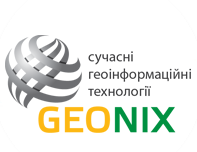 07850, Київська обл., Бучанський  р-н, смт Клавдієво-Тарасове,вул. Травнева,8тел: (044) 360-90-48, e-mail: geo@geonix.com.uaЗВІТ ПРО СТРАТЕГІЧНУ ЕКОЛОГІЧНУ ОЦІНКУДЕТАЛЬНИЙ ПЛАН ТЕРИТОРІЇ
ДЛЯ БУДІВНИЦТВА САДИБНОЇ ЖИТЛОВОЇ ЗАБУДОВИ
С. ВІСТОВА КАЛУСЬКОГО РАЙОНУ
ІВАНО-ФРАНКІВСЬКОЇ ОБЛАСТІКИЇВ – 2023Перелік скороченьСЕО – стратегічна екологічна оцінка;ДДП – документ державного планування;ГДК – граничнодопустима концентрація;ГДР – граничнодопустимий рівень;ГДС – граничнодопустимий скид;ГДВ – граничнодопустимий викид;ДСТУ – державний стандарт України;СЗЗ – санітарно-захисна зона;КМУ – Кабінет Міністрів України;ОБРД – орієнтовно безпечний рівень дії;ОБРВ – орієнтовно безпечний рівень впливу;ОВД – оцінка впливу на довкілля;ОДК – орієнтовні допустимі концентрації;ТПВ – тверді побутові відходи;ПЗФ – природно-заповідний фонд;ЄС – Європейський Союз;ЗМІ – засоби масової інформації.ВСТУПСтратегічна екологічна оцінка (СЕО) – це інструмент реалізації екологічної політики, який базується на простому принципі: легше запобігти негативним для довкілля наслідкам діяльності на стадії планування, ніж виявляти та виправляти їх на стадії впровадження стратегічної ініціативи.Метою СЕО є забезпечення високого рівня охорони довкілля та сприяння інтеграції екологічних факторів у підготовку планів і програм з метою забезпечення збалансованого (сталого) розвитку.В Україні створенні передумови для імплементації процесу СЕО, пов’язані з розвитком стратегічного планування та національної практики застосування екологічної оцінки.Стратегічна екологічна оцінка містобудівної організації дає можливість зосередитися на всебічному аналізі можливого впливу планованої діяльності на довкілля та використовувати результати цього аналізу для запобігання або пом’якшення екологічних наслідків в процесі детального планування.На підставі аналізу існуючої містобудівної ситуації та стану містобудівної документації:визначити відповідність земельної ділянки для запланованої діяльності;оцінити ступень впливу проєктного об’єкту на використання суміжних земельних ділянок;визначити межі зон екологічного та техногенного впливу проєктної промислової зони;обґрунтувати можливість розміщення проєктного об’єкту в межах позначеної території в умовах існуючої містобудівної ситуації;визначення (уточнення) містобудівних умов та обмежень.Звіт про стратегічну екологічну оцінку «Проекту детального плану території для будівництва садибної житлової забудови с. Вістова Калуського району, Івано-Франківської області» розроблено згідно вимог Закону України «Про стратегічну екологічну оцінку», який був прийнятий Україною на виконання пункту 239 плану заходів з імплементації Угоди про асоціацію між Україною та ЄС, та спрямований на імплементацію Директиви 2001/42/ЄС Європейського Парламенту та Ради від 27 червня 2001 року про оцінку наслідків окремих планів та програм для довкілля.Стратегічна екологічна оцінка здійснюється на основі принципів законності та об’єктивності, гласності, участі громадськості, наукової обґрунтованості, збалансованості інтересів, комплексності, запобігання екологічній шкоді, довгострокового прогнозування, достовірності та повноти інформації у проєкті документа, міжнародного екологічного співробітництва.Згідно Закону України «Про стратегічну екологічну оцінку», етапами стратегічної екологічної оцінки є:1) визначення обсягу стратегічної екологічної оцінки;2) складання звіту про стратегічну екологічну оцінку;3) проведення громадського обговорення та консультацій у порядку, передбаченому статтями 12 та 13 Закону, транскордонних консультацій у порядку, передбаченому статтею 14 Закону;4) врахування Звіту про стратегічну екологічну оцінку, результатів громадського обговорення та консультацій;5) інформування про затвердження документа державного планування;6) моніторинг наслідків виконання документа державного планування для довкілля, у тому числі для здоров’я населення.Проєкт розроблений авторським колективом у складі:«Директор __________________ Підлісний О.О.»«ГАП                                              Гуржій Д.П.»РОЗДІЛ 1. ЗМІСТ ТА ОСНОВНІ ЦІЛІ ДОКУМЕНТУ ДЕРЖАВНОГО ПЛАНУВАННЯ, ЙОГО ЗВ’ЯЗОК З ІНШИМИ ДОКУМЕНТАМИ ДЕРЖАВНОГО ПЛАНУВАННЯ1.1. ЗАГАЛЬНІ ПОЛОЖЕННЯОб’єкт СЕО і рівень плануванняДетальний план території для будівництва садибної житлової забудови с. Вістова Калуського району, Івано-Франківської області.Рівень планування – місцевий.Замовник СЕО і виконавецьЗамовник СЕО – Калуська міська рада. Виконавець – ТОВ «КОМПАНІЯ ГЕОНІКС».Стадія здійснення СЕООцінка проводилась після виконання основних креслень та пояснювальної записки детального плану території, перед його затвердженням.Особливості документу, що розроблявсяДетальний план розглядає можливість використання земельної ділянки в межах існуючого громадського центру населеного пункту для розміщення будинку культури та садибної житлової забудови при належному забезпечені інтересів територіальної громади щодо реалізації містобудівної політики розвитку проєктної території із дотриманням вимог містобудівного, санітарного, екологічного, природоохоронного, протипожежного та іншого законодавства.Проєктними рішеннями не вноситься жодних змін до існуючих суміжних земельних ділянок, не передбачається винос, демонтаж, переукладання існуючих інженерних мереж.1.2. ЗМІСТ І ОСНОВНІ ЦІЛІ ДОКУМЕНТА ДЕРЖАВНОГО ПЛАНУВАННЯ
ТА ЙОГО ВЗАЄМОЗВ’ЯЗОК З ІНШИМИ ПЛАНАМИ ТА ПРОГРАМАМИ1.2.1. Основні цілі та задачі детального плану територіїПри розробленні детального плану території враховано:Закон України «Про регулювання містобудівної діяльності»;Закон України «Про охорону навколишнього природного середовища»;Закон України «Про стратегічну екологічну оцінку»;ДБН Б.1.1–14:2012 «Склад та зміст детального плану території»;ДБН Б.2.2-12:2019 «Планування та забудова територій»;ДБН В.2.3-5:2018 «Вулиці і дороги населених пунктів»;ДСП № 173-96 «Державні санітарні правила планування та забудови населених пунктів»;Цілі розроблення ДПТ:уточнення у більш крупному масштабі положень генерального плану населеного пункту, схеми планування території району;уточнення планувальної структури і функціонального призначення території, просторової композиції, параметрів забудови та ландшафтної організації частини території населеного пункту;формування принципів планувальної організації забудови;встановлення червоних ліній та ліній регулювання забудови;виявлення та уточнення територіальних ресурсів для всіх видів функціонального використання території;визначення всіх планувальних обмежень використання території згідно з державними будівельними нормами та санітарно-гігієнічними нормами;визначення параметрів забудови окремих земельних ділянок;визначення містобудівних умов та обмежень;обґрунтування потреб формування нових земельних ділянок та визначення їх цільового призначення, зображення існуючих земельних ділянок та їх функціонального використання;визначення потреб у підприємствах та установах обслуговування, місць їх розташування;забезпечення комплексності забудови території;створення належних умов охорони і використання об'єктів культурної спадщини та об'єктів природно-заповідного фонду, інших об'єктів, що підлягають охороні відповідно до законодавства;визначення напрямів, черговості та обсягів подальшої діяльності щодо:попереднього проведення інженерної підготовки та інженерного забезпечення території;створення транспортної інфраструктури;організації транспортного і пішохідного руху, розміщення місць паркування транспортних засобів;охорони та поліпшення стану навколишнього середовища, забезпечення екологічної безпеки;комплексного благоустрою та озеленення;використання підземного простору тощо.1.2.2. Інші плани та програми, що мають відношення
до документу державного плануванняВ розділі висвітлюється інформація про різні плани і програми, що діють на національному, регіональному та місцевому рівнях, які в тій чи іншій мірі визначають передумови для прийняття проєктних рішень в даній містобудівній документації. Їх положення та завдання приймаються до уваги в процесі розроблення містобудівної документації та її стратегічної екологічної оцінки. До проєкту «Детальний план території для будівництва садибної житлової забудови с. Вістова Калуського району, Івано-Франківської області» мають відношення наступні головні стратегічні документи:Регіональні доповіді «Про стан навколишнього природного середовища в Івано-Франківській області» за 2021 рік;Екологічний паспорт Івано-Франківської області за 2021 рік;Звіт про стратегічну екологічну оцінку Стратегії розвитку Івано-Франківської області на 2021-2027 роки;«Програма охорони навколишнього природного середовища Івано-Франківської області до 2025 року»;Обласна цільова протипаводкова програма на період до 2025 року;«Програма державного моніторингу у галузі охорони атмосферного повітря зони Івано-Франківська» на 2021-2025 роки;Загальнодержавна цільова соціальна програма «Питна вода України» на 2022-2026 роки (№ 388-р від 28.04.2021).РОЗДІЛ 2. ХАРАКТЕРИСТИКА ПОТОЧНОГО СТАНУ ДОВКІЛЛЯ,
У ТОМУ ЧИСЛІ, ЗДОРОВ’Я НАСЕЛЕННЯ, ТА ПРОГНОЗНІ ЗМІНИ
ЦЬОГО СТАНУ, ЯКЩО ДОКУМЕНТ ДЕРЖАВНОГО ПЛАНУВАННЯ
НЕ БУДЕ ЗАТВЕРДЖЕНО (ЗА АДМІНІСТРАТИВНИМИ ДАНИМИ, СТАТИСТИЧНОЮ ІНФОРМАЦІЄЮ ТА РЕЗУЛЬТАТАМИ ДОСЛІДЖЕНЬ)2.1. ЗАГАЛЬНА ХАРАКТЕРИСТИКА ТЕРИТОРІЇ ПРОЄКТУВАННЯЗемельна ділянка розташована у північно-західній частині села Вістова, , населений пункт входить до складу Калуської міської територіальної громади Калуського району, Івано-Франківськоїобласті. Площа ділянки – 1,9767 га.Відповідно до даних наданих Калуською міською радою постійне населення села Вістова складає 1 220 осіб.Земельна ділянка обмежена: вздовж північної межі ділянки протікає р. Лімниця; вздовж південної та східної межі ділянки розташовані квартали житлової садибної забудови; на заході територія детального плану межує з територією рекреаційного призначення.На даний час, на території детального плану будівлі та споруди відсутні.Через ділянку проєктування проходить повітряні лінії електропередачі 10 кВ. На прилеглих територіях розташовано електромережі низької напруги.Під’їзд до ділянки, яка розглядається детальним планом, здійснюється з існуючих вулиць та проїздів.2.2. ПРИРОДНІ ОСОБЛИВОСТІ ТА РЕСУРСИ РОЗВИТКУ
ТЕРИТОРІЇ ПРОЄКТУВАННЯВ даному розділі наводиться інформація взята із щорічної Регіональної доповіді (матеріалів) про стан навколишнього природного середовища Івано-Франківської області у 2021 році, Екологічний паспорт Івано-Франківської області за 2021 рік.Основна мета підготовлених матеріалів – це висвітлення та ознайомлення широкого загалу про стан природного середовища в області, його проблеми та перспективи подальшого розвитку та раціонального природокористування.Калуський район –район України у північній частині Івано-Франківської області, у зоні Передкарпатського передгір’я.В структурно-тектонічному відношенні територія Калуського району знаходиться в межах Самбірської зони Передкарпатського прогину. Переважають лінійні розломи, які сформувалися внаслідок насування Складчастих Карпат на прогин. Особливість інженерно-геологічних умов області зумовлює широкий спектр розвитку на її території, особливо в гірській частині, небезпечних екзогенних геологічних процесів (ЕГП).2.2.1. Кліматичні умовиКлімат території проєктування атлантико-континентальний. Характеристика кліматичних умов, основних метеорологічних показників, необхідних для обґрунтування й прийняття планувальних рішень наведена за даними багаторічних спостережень по метеостанції «Івано-Франківськ, АМСГ» (244 мБС).Температура повітря: середньорічна + 7,3ºС, абсолютний мінімум – 34ºС, абсолютний максимум + 37ºС.Розрахункова температура: самої холодної п’ятиденки – 20ºС, зимова вентиляційна – 8,7ºС.Опалювальний період: середня температура – 0,1ºС, період – 184 доби.Глибина промерзання ґрунту, см (по МС «Коломия»): середня 39 см, максимальна 83 см. Тривалість безморозного періоду: середня 155 днів, максимальна 172 днів.Середньорічна відносна вологість повітря – 79 %.Атмосферні опади: середньорічна кількість – 603 мм: в т.ч. теплий період – 459 мм, холодний – 144 мм, середньодобовий максимум – 42 мм, спостережний максимум – 93 мм (17.07.1948).Висота снігового покриву: середньодекадна 16 см, максимальна 38 см.Кількість днів із стійким сніговим покривом – 79.Особливі атмосферні явища (прояв днів/рік – середнє число): тумани – 59 днів, заметілі – 7 днів, грози – 30 днів, град – 1,3 днів, пилові бурі – 0,8 днів.Максимальна швидкість вітру (можлива): 24 м/с - кожний рік, 30-33 м/с - один раз в 5-10 років, 34-35 м/с – один раз в 15-20 років.Таблиця 2.2.1.Повторюваність напрямків вітру й штилів, %
(МС «Івано-Франківськ, АМСГ», 244 мБС):На основі комплексного аналізу кліматичних параметрів, які використовуються при плануванні та забудові населених пунктів, та згідно архітектурно-будівельного кліматичного районування території України (ДСТУН Б В.1.1-27:2010 «Будівельна кліматологія») територія віднесена до ІІІ А архітектурно-будівельного кліматичного підрайону - Карпатський.Згідно Схеми районування України за потенціалом забруднення територія характеризується високим природнім потенціалом забруднення приземних шарів повітря та відповідно несприятливими умовами розсіювання викидів в атмосфері, що обумовлене частими туманами та штилями.В цілому, кліматичні умови для планувальної організації території населеного пункту сприятливі. При прийнятті планувальних рішень щодо розміщення ділянок забудови та розвитку промислових зон міста враховується існуючий характер вітрового режиму.2.2.2. Геологічні умовиВ геоструктурному відношенні дана територія приурочена до зовнішньої зони Передкарпатського прогину. В геологічній будові приймають участь девонські піщаники, що залягають на глибинах 2000 - 2500 метрів. На них залягають верхнєюрські відклади крейди, поверхня яких дуже сильно розмита. Вище по розрізу залягають відклади неогену, які мають широке поширення і представлені породами верхнього тортону. Верхній тортон починається товщею гіпсів і ангідритів (тираська світа), яка переходить у піщано-глинисті породи (косівська світа).Загальна характеристика геологічної будови проєктованої території має суттєве значення в плані інженерно-будівельного освоєння території. При цьому головним об’єктом характеристики є четвертинні відклади.2.2.3. Гідрогеологічні умовиТериторія проєктування розташована у межах Передкарпатського артезіанського басейну. У відповідності з геологічною будовою підземні води на території села локалізуються в двох водоносних горизонтах.Один із них (верхній), виявлений в товщі четвертинних суглинків, має лінзоподібний характер, залягає на глибині 0,5 - 2,5 м і живиться лише атмосферними опадами. Вода із нього бактеріально забруднена, вміст нітратів відмічається в воді з перевищенням ГДК в 2 і більше разів. Для питного водопостачання вода не придатна.Основний водоносний горизонт підземних вод локалізується в товщі гравію, гальки та піску, яка залягає на водопідпірних глинах неогенового періоду. Дебет води в свердловинах складає 0,3-6,1 л/с місцями 20 л/с при пониженні рівня 1,5-3 м. Живлення відбувається за рахунок атмосферних опадів, інфільтрації річкових вод і підживлення водами горизонтів дочетвертинного періоду.2.2.4. Гідрологічні умовиГідрографічна мережа села представлена річкою Ломниця, яка є правою притокою р. Дністра (басейн Чорного моря).Ріка Ломниця має довжину 122 км, площа басейну – 1 580 км2. Відповідно до Водного кодексу України - відноситься до категорії малих річок.У верхів’ї річкова долина вузька, береги урвисті; у районі села Ясень - асиметрична, з низьким правим і підвищеним лівим берегами. Нижче долина Лімниці трапецієподібна, завширшки 4-7 км; у нижній течії ширина зменшується до 2 км. Заплава майже по всій довжині двостороння. Річище кам’янисте, у середній течії розгалужується на рукави. Ширина його в Передкарпатті досягає 20-60 м, глибина русла – 2 м. Похил річки - 9,4 м/км. Живлення снігове і дощове. Максимум стоку припадає на весняно-літній період. Льодові утворення з’являються на початку грудня. Льодостав починається у другій половини грудня і триває до березня.Режим живлення річок змішаний, але з переважанням дощового. Це створює можливу небезпеку раптових паводків. Весняна повінь на річках незначна. Загрозу становлять літні, дощові паводки, що можуть повторюватись 5 - 7 разів в сезон. При катастрофічних паводках проходить затоплення прилеглих до річок територій.2.2.5. Ґрунтовий покривҐрунтовий покрив території села характеризується відносною однорідністю, що обумовлено обмеженими розмірами даної території і її геоморфологічними особливостями. Ґрунти представлені дерновими опідзоленими оглеєними ґрунтами. Вони сформувались на алювіальних відкладах, мають несприятливі фізичні властивості.Відповідно фізико-хімічним властивостям дані ґрунти мають слабокислу реакцію, середня забезпеченість гумусом 2,1-3,7 %. Для підвищення родючості необхідно вносити органічні та мінеральні добрива, застосовувати вапнування та поліпшувати водно-повітряний режим.В заплавах річок розвинені лугові та лугові опідзолені ґрунти, які характеризуються досить високою урожайністю і сприятливими фізичними особливостями, мають достатню кількість поживних речовин.Дані ґрунти для потреб зеленого будівництва придатні без обмежень.В прирусловій заплаві річок розвинені дернові слаборозвинені піщані та глинисто-піщані ґрунти та піски слабодерновані, слабогумусовані і негумусовані. Це бідні ґрунти, в зеленому будівництві можуть використовуватись тільки при проведенні відповідних агротехнічних заходів.2.2.6. Атмосферне повітряСтан атмосферного повітря залежить від обсягів викидів забруднюючих речовин різними джерелами та ефективністю існуючих методів їх регулювання. Одним із визначальних чинників стану атмосферного повітря території є її метеорологічними умовами, що визначають умовами розсіювання шкідливих речовин в атмосферному повітрі. Село Вістова розташоване на території з підвищеним природним потенціалом забруднення атмосферного повітря, що характеризується несприятливими умовами розсіювання промислових викидів в атмосфері. У населеному пункті с. Вістова Калуського району Івано-Франківської області відсутня система стаціонарних постів моніторингу якості повітря. Аналіз тенденцій обсягів викидів забруднюючих речовин стаціонарними джерелами проводиться згідно статистичних даних, наявних на час проведення оцінки.У 2021 році викиди забруднюючих речовин у атмосферне повітря в області становили 210,3 тис. т, в тому числі 172,4 тис. т від стаціонарних джерел забруднення та 37,9 тис. т від пересувних джерел (автомобільного транспорту). В порівняні з 2020 роком викиди забруднюючих речовин у атмосферне повітря збільшилися на 15,3 %. Від стаціонарних джерел забруднення у повітряний басейн надійшло 12,0 млн. т. діоксиду вуглецю (на 15 % більше порівняно з 2020 роком) – основного парникового газу, який впливає на зміну клімату. Основними забруднювачами повітря залишаються підприємства з постачання електроенергії, газу, пари та кондиційованого повітря, на які припадає 89,1 % від загальнообласних обсягів викидів забруднюючих речовин.У структурі викидів забруднюючих речовин у 2021 р., як і за останні п’ять років, переважав діоксид та інші сполуки сірки. Іншими основними речовинами, що забруднюють атмосферне повітря області, є речовини у вигляді твердих суспендованих частинок, сполуки азоту, метан, неметанові леткі органічні сполуки та оксид вуглецю2.2.7. Акустичне забрудненняНа території проєктування відсутні будь які джерела шуму. Проте, за межами розробки території проєктування проходять автомагістралі та залізниця із відповідними санітарно-захисними зонами.Решта джерел шумового забруднення, такі як інженерні та комунально-складські об’єкти мають локальний вплив, що, як правило, не виходить за межі санітарно-захисної або охоронної зони об’єктів.2.2.8. Радіаційне забрудненняВідповідно постанови КМУ № 106 від 23.07.1991 року і № 600 від 29.01.1994 року, територія, що проєктується, не входить в перелік територій, забруднених в результаті аварії на ЧАЕС Рівні гама-фону становлять у середньому 12 мкР/год, щільність забруднення ґрунтів цезієм 137 складає менше 1 ки/км2.Дозиметричний паспорт населеного пункту не розроблявся. Природна радіоактивність не перевищує допустимі норми згідно БДУ – 91.Виходу радону не зареєстровано. Система планувальних обмежень відсутня.2.2.9. Електромагнітне забрудненняОсновними джерелом електромагнітного випромінювання на території проєктування є сформовані коридори повітряних ліній електропередачі напругою 10 кВ та 0,4 кВ. Відповідно Постанови Кабінету Міністрів України від 27 грудня 2022 р. № 1 455 «Про затвердження Правил хорони електричних мереж» охоронні зони від даних об’єктів в обидві сторони складають: ПЛ-10 кВ – охоронна зона 10 метрів, ПЛ-0,4 кВ – охоронна зона 2 метри.Санітарно-захисна зона для ЛЕП вказаної потужності не встановлюється.Дані обмеження відносяться до постійного фактору присутності. Проєктне рішення дану ситуацію враховує.2.2.10. Здоров’я населенняВідповідно до чинного галузевого законодавства України форма звітності ЗОЗ у розрізі вулиць та районів не передбачена. Також реформою галузі охорони здоров’я України ліквідовано територіальний принцип обслуговування мешканців і, відповідно, пацієнт незалежно від місця його проживання, може підписати декларацію з будь-яким сімейним лікарем на території України.Таким чином отримання статистичних показників є неможливим для жителів прилеглих територій, вулиць окремого району, оскільки у дану статистичну вибірку також включаються пацієнти інших сіл та інших областей України.2.2.11. Об’єкти культурної спадщиниНа території розроблення детального плану відсутні будь які об’єкти культурної спадщини.За умови виявлення об’єктів культурної спадщини при проведенні будь-яких земельних робіт на території населеного пункту повинні виконуватися наступні норми Законів України:1.	Обов’язкове проведення археологічних розвідок території зазначеної земельної ділянки та врахування результатів цієї розвідки при передачі земельних ділянок у власність чи користування, у тому числі під будівництво.2.	Визначення меж територій археологічних об’єктів з їх координуванням.3.	Укладення з користувачами охоронних договорів на всі об’єкти археологічної спадщини для забезпечення їх належної охорони і відповідно до вимог чинного законодавства (стаття 23 Закону України «Про охорону культурної спадщини»).4.	Заборона приватизації земельних ділянок під пам’ятками та об’єктами археології (стаття 14, 17 Закону України «Про охорону культурної спадщини», листа Держкультурспадщини від 06.12.2010 №22-3609/10, листа Міністерства культури України від 19.05.2011 №344/22/15-11).5.	Передбачення проведення охоронних археологічних досліджень у випадку планування будівництва у межах пам’яток та об’єктів археології (стаття 37 Закону України «Про охорону культурної спадщини»).І. Закон України «Про охорону культурної спадщини» стаття 36:1. Якщо під час проведення будь-яких земляних робіт виявлено знахідку археологічного або історичного характеру, виконавець робіт зобов'язаний зупинити їх подальше ведення і протягом однієї доби повідомити про це відповідний орган охорони культурної спадщини, на території якого проводяться земляні роботи.2. Земляні роботи можуть бути відновлені лише згідно з письмовим дозволом відповідного органу охорони культурної спадщини після завершення археологічних досліджень відповідної території.та статті 37:Будівельні, меліоративні, шляхові та інші роботи, що можуть призвести до руйнування, знищення чи пошкодження об'єктів культурної спадщини, проводяться тільки після повного дослідження цих об'єктів за рахунок коштів замовників зазначених робіт.Роботи на щойно виявлених об'єктах культурної спадщини здійснюються за наявності письмового дозволу відповідного органу охорони культурної спадщини на підставі погодженої з ним науково-проєктної документації.З метою захисту об'єктів археології, у тому числі тих, що можуть бути виявлені, проєкти землеустрою щодо відведення земельних ділянок у випадках, передбачених Земельним кодексом України (2768-14), погоджуються органами охорони культурної спадщини.ІІ. Закон України «Про охорону археологічної спадщини» статті 19:Юридичні і фізичні особи, у користуванні або володінні яких перебувають археологічні об'єкти або предмети, зобов'язані:дотримуватися всіх вимог законодавства щодо охорони і використання археологічних об'єктів або предметів;виконувати всі необхідні роботи виробничого характеру згідно з дозволом;негайно інформувати про нововиявлені об'єкти або предмети в межах території, яку вони використовують для своєї діяльності;сприяти і не перешкоджати будь-яким роботам з виявлення, обліку та вивчення археологічних об'єктів або предметів.та статті 22:Юридичні і фізичні особи, дії або бездіяльність яких завдали шкоди археологічній спадщині, несуть відповідальність відповідно до законодавства України.Якщо документ державного планування не буде затверджено прогнозовані показники поточного стану залишаться в межах існуючих даних. Тенденції зміни стану навколишнього природного середовища та здоров`я населення матимуть коливання у відповідності до наведених статистичних даних.РОЗДІЛ 3. ХАРАКТЕРИСТИКА СТАНУ ДОВКІЛЛЯ, УМОВ ЖИТТЄДІЯЛЬНОСТІ НАСЕЛЕННЯ ТА СТАНУ ЙОГО ЗДОРОВ’Я
НА ТЕРИТОРІЯХ, ЯКІ ЙМОВІРНО ЗАЗНАЮТЬ ВПЛИВУ (ЗА АДМІНІСТРАТИВНИМИ ДАНИМИ, СТАТИСТИЧНОЮ ІНФОРМАЦІЄЮ ТА РЕЗУЛЬТАТАМИ ДОСЛІДЖЕНЬ)Оцінка потенційних впливів на навколишнє середовище та людей встановила, що окрім вигоди проєкт може мати певний негативний вплив на довкілля у разі відсутності належного контролю за таким впливом. Тому необхідно виконувати певні дії (названі «діями по зменшенню негативного впливу на навколишнє середовище») для запобігання, скорочення чи зменшення негативних впливів пропонованого об’єкту.Детальний план розробляється з урахуванням природо-кліматичних умов, існуючого рельєфу території, особливостей прилеглої території та забудови, з дотриманням технологічних та санітарних розривів, з урахуванням взаємозв’язків основних та допоміжних споруд.При реалізації прийнятого варіанту планованої діяльності щодо детального плану території для будівництва садибної житлової забудови с. Вістова Калуського району, Івано-Франківської області можливі ймовірні впливи планованої діяльності на наступні фактори довкілля:Здоров’я населенняВплив на здоров’я населення оцінюється як допустимий. Проєктом передбачається система заходів безпеки, спрямована на запобігання виникненню аварійних ситуацій, попередження їх розвитку, обмеження масштабів і наслідків аварій, мінімізацію шкідливого техногенного впливу на навколишнє середовище при нормальній експлуатації технологічного обладнання та при аваріях на ньому, що включає технічні та організаційні заходи.Повітряне середовищеПланований об’єкт не передбачає утворення будь-яких забруднюючих речовин і виділення їх в атмосферне повітря. При виконанні будівельних робіт (реконструкції) на ділянці можливо виникнення навантаження на атмосферне середовище, що носить тимчасовий характер, тривалість якого визначається розрахунковим терміном проведення будівельних робіт. Проєктом не передбачається (заборонено) застосовувати в процесі будівництва речовини, будівельні матеріали, які не мають сертифікатів якості України. До експлуатації допускати машини та механізми виключно у справному технічному стані. Здійснювати постійний екологічний контроль процесу будівництва. Можливими джерелами забруднення атмосфери на проєктованому об’єкті є тимчасові місця паркування спецтехніки.Фізичний вплив на атмосферне повітря не перевищить встановлених норм. Джерела фізичного впливу об’єкту будівництва слід ізолювати та розташувати на певній віддалі до найближчої житлової забудови, що дасть можливість забезпечити дотримання величин рівнів еквівалентного та максимального звуку на межі житлової забудови в день - 55 дБА і 70 дБА, відповідно, а вночі 45 дБА і 60 дБА, відповідно, як цього вимагає ДСП 173-96 «Державні санітарні правила планування та забудови населених пунктів України (далі ДСП 173-96)».МікрокліматНегативні наслідки планованої діяльності на мікроклімат, а також вплив фізичних факторів впливу на найближчужитловузонувідсутнє.Зміни мікроклімату, що безпосередньо пов’язані з відсутністю активних масштабних впливів планової діяльності (значних виділень теплоти, вологи, тощо) не відбудеться.Негативні ендогенні та екзогенні процеси, явища природного та техногенного походження (тектонічні, сейсмічні, зсувні, селеві, зміни напруженого стану і властивостей масивів порід, деформації земної поверхні) не передбачаються.Озеленення території ДПТ сприятиме адсорбції парникових газів у планованій зоні.БіорізноманіттяПроєктом передбачається максимально зберегти існуючі зелені насадження та деревну рослинність. Озеленення території позитивно впливатиме на покращення середовища проживання людини.Ареали проживання рідкісних тварин, місця зростання рідкісних рослин в межах розташування об’єкту відсутні. Значних і незворотних змін в екосистемі території в результаті розташування об’єкта планової діяльності не прогнозується. Наземних, водних і повітряних шляхів міграції тварин на території не відмічено.Вибрана ділянка для розташування об’єкту не справляє суттєвий негативний вплив на довкілля та не є перспективою для створення територій та об’єктів природо-заповідного фонду.Водне середовище.Детальний план території не передбачає створення об’єктів (підприємств), діяльність яких призведе до збільшення обсягів скидів забруднених вод у поверхневі води. Негативних впливів на водне середовище, порушення гідродинамічного режиму, виснаження поверхневих та підземних водних ресурсів, надходження у водне середовище забруднюючих речовин не відбуватиметься.Земля (у тому числі вилучення земельних ділянок)Розміщення кварталу садибної житлової забудови та озеленених територій загального користування передбачається на ділянці, загальна площа якої становить – 1,9767 га. Додаткового вилучення земельних ділянок не передбачається. Ділянка розташована в с.Вістова по вул.9 травня та проєктних вулиць Калуського району, Івано-Франківської області. Забудова території опрацювання ДПТ – одно та двоповерхові житлові будинки, заклади торгівлі та громадського харчування. Також, проєктним рішенням передбачено розміщення парку відпочинку та дитячого майданчика, паркувальних майданчиків та влаштування артезіанської свердловини. Рішення щодо забудови та використання земельних ділянок приймаються з урахуванням планувальних обмежень, які діють у межах зон та поширюються на всі будинки, споруди, земельні ділянки, інші об’єкти нерухомості цих зон незалежно від форм власності.Вплив на ґрунт та надраЗаходи для забезпечення нормативного стану земельних ресурсів під час будівництва включають: обов’язкове дотримання меж територій, відведених для будівництва; всі будівельні матеріали мають бути розміщені на спеціально відведеній ділянці з твердим покриттям; контроль за роботою інженерного обладнання, механізмів і транспортних засобів. Небезпека зрушення земної поверхні під	впливом природних або антропогенних явищ, а також під впливом планованої діяльності, відсутня.Шумове забрудненняПостійні технологічні джерела шуму на планованому об’єкті в період його експлуатації відсутні. Відбуватиметься короткочасний незначний шум при здійснені будівельних робіт та при заїздах обслуговуючого автотранспортуна територію планованого об’єкту, а також при маневруваннях автотранспорту.Рівень шумового навантаження в період будівельно-монтажних, ремонтних робіт та в період експлуатації планованого об’єкту на межі найближчої житлової забудови не перевищить встановлені санітарно-гігієнічні нормативи (відповідно до «Державних санітарних правил планування та забудови населених пунктів. ДСП-173-96» та ДБН В.1.1-31:2013 «Захист територій, будинків і споруд від шуму», еквівалентний допустимий рівень звуку на території, що безпосередньо прилягає до житлових будинків вночі становить 45 дБА, а вдень – 55 дБА).Джерел вібраційного навантаження при експлуатації даних об’єктів не передбачається.Електромагнітне випромінюванняНа об'єктах запланованої діяльності не передбачено використання обладнання, в процесі роботи якого може виділятися променисте тепло (обладнання для розливання металу, гарячої прокатки, закладці в електричні печі і виїмку з них виробів, заготовок, генераторні лампи, випрямлячі та ін.), а також обладнання, що виділяє конвективне тепло.На території об'єкта також не заплановано використання обладнання, в якому генерується ультразвук, і обладнання, при експлуатації якого ультразвук виникає як супутній фактор, що поширюється повітряним або контактним шляхом.Не запроєктовано використання установок (обладнання), що є джерелами іонізуючого випромінювання (альфа-, бета, гамма-випромінювання, рентгенівського випромінювання, потоків нейтронів та інших ядерних частинок).В місцях можливого перебування людей відсутні штучні джерела електромагнітних полів (ЕМП) - установки ТВЧ, радіолокаційне та радіомовні станції, промислові установки високочастотного нагріву, електроенергетичні установки, відкриті розподільні пристрої (ВРП) та інші, при роботі яких виникають інтенсивні електромагнітні поля.В електричних мережах високої напруги утворюються електромагнітні поля частотою 50 Гц. Електромагнітне випромінювання можна розглядати як одну з різновидів енергетичного забруднення в силу того, що воно негативно діє на організм людини, на інші живі організми і негативно впливає на екологічні системи.В будівлі планових об’єктів використовуватимуться установки змінного струму частотою 50 Гц і напругою 220/380 В, тобто до 1 кВ, тому немає необхідності захисту від впливу електричного поля.Безпеку місцевих мешканців від можливих джерел зовнішнього іонізуючого випромінювання, що проживає в районі розташування проєктованої діяльності буде забезпечуватися загальним радіаційним контролем приміщень в будівлях розглянутих об’єктах при його введенні в експлуатацію після закінчення будівництва об’єкта.ВідходиТериторію проведення будівельних робіт планується оснастити контейнерами (інвентарними) для роздільного збору ТПВ та будівельних відходів.Відходи, які утворюються, тимчасово зберігатимуть на території проведення будівельних робіт у спеціально відведеному для цього місці, з подальшим вивезенням ліцензованим підприємством згідно укладених угод.Рекомендована технологічною схемою передбачається роздільне збирання відходів в окремі контейнери, розміщені на контейнерному майданчику, а саме:-	жовтий з написом «Полімери» – для збирання полімерних відходів;-	зелений з написом «Скло» – для збирання скла;-	синій з написом «Папір» – для збирання паперу;-	коричневий з написом «Органічна складова» – для збирання органічної складової побутових відходів;-	сірий з написом «Змішані відходи» – для збирання змішаних ТПВ.Для успішної реалізації системи із роздільного збирання ТПВ затехнологічною схемою рекомендується провести агітаційну роботу серед жителів та працівників території проєктованих об’єктів (інформування, переконання, нагадування)Вивіз утворених ТПВ передбачається по існуючій схемі санітарного очищення селаста, ТПВ що утворюватимуться передбачається вивозити 1 раз на добу спецавтотранспортом на об’єкт поводження з ТПВ.Для збору і тимчасового зберігання утворення ТПВ передбачається влаштування відповідних контейнерів. Рекомендується варіант встановлення модуля розділених контейнерів для забезпечення сортування сміття.Об’єкти культурної спадщиниОб’єкти культурної спадщини в межах розробки детального плану території відсутні. Тому, в наслідок реалізації запроєктованих рішень не очікується негативного впливу на об’єкти культурної спадщини.РОЗДІЛ 4. ЕКОЛОГІЧНІ ПРОБЛЕМИ, У ТОМУ ЧИСЛІ РИЗИКИ ВПЛИВУ НА ЗДОРОВ’Я НАСЕЛЕННЯ, ЯКІ СТОСУЮТЬСЯ ДОКУМЕНТА ДЕРЖАВНОГО ПЛАНУВАННЯ, ЗОКРЕМА ЩОДО ТЕРИТОРІЙ З ПРИРОДООХОРОННИМ СТАТУСОМ (ЗА АДМІНІСТРАТИВНИМИ ДАНИМИ, СТАТИСТИЧНОЮ ІНФОРМАЦІЄЮ ТА РЕЗУЛЬТАТАМИ ДОСЛІДЖЕНЬ)Екологічні проблеми району загалом:-	забруднення атмосферного повітря викидами автотранспорту;-	несанкціоновані сміттєзвалища;-	мала кількість побудованих очисних споруд каналізації;-	забруднення водних об’єктів скидами забруднюючих речовин промислових;-	підприємств і підприємств ЖКГ;-	фізична зношеність і аварійність водопровідних мереж;-	низький рівень впровадження енергоефективних технологій;-	низький рівень екологічної культури у представників бізнесу та населення;-	недотримання режимів прибережно-захисних смуг.Екологічні проблеми, у тому числі ризики впливу на здоров’я населення, які стосуються даного документа державного планування, зокрема щодо територій з природоохоронним статусом, відсутні. Обґрунтуванням для визначення такої відсутності екологічних проблем є наступне:Планові об’єкти не є об’єктами, на якому утворюватимуться при експлуатації викиди забруднюючих речовин в атмосферне повітря, не скидатимуться стічні води у поверхневі водойми, не утворюватимуться в значних кількостях небезпечні промислові відходи тощо.Негативні ендогенні та екзогенні процеси, явища природного та техногенного походження (тектонічні, сейсмічні, зсувні, селеві, зміни напруженого стану і властивостей масивів порід, деформації земної поверхні) не передбачаються.Негативного впливу на стан здоров’я чи захворюваність, а також погіршення умов життєдіяльності місцевого населення не передбачається. Рівні шуму, вібрації, іонізуючого випромінювання не будуть перевищувати норми допустимого впливу.Розміщення об’єктів проєктування на вказаній території не пошкодять існуючого ландшафту, так як будуть витримані всі вимоги нормативних документів, пов’язаних з плануванням та забудовою населених пунктів.Ареали проживання рідкісних тварин, місця зростання рідкісних рослин в межах проєктування відсутні. Значних і незворотних змін в екосистемі дослідженої території в результаті будівництва/експлуатації об’єктів планової діяльності не прогнозується.Об’єкти планової діяльності не впливатиме на екологічну ситуацію району та не посилюватиме вже наявні екологічні проблеми даного регіону. Ділянка, що розглядається, не відноситься до земель водного фонду, прибережно-захисних смуг, лісогосподарських земель, територій історико-культурного, природо-заповідного, рекреаційного чи оздоровчого призначення. Територія ДПТ також не межує з територіями, що мають природоохоронний статус. Крім того, будівництво планується на антропогенно - зміненій території, отже значний негативний вплив на флору, фауну та об’єкти природно-заповідного фонду не відбуватиметься.Ризики для здоров’я людей, та довкілляЕкологічний ризик - ймовірність настання події, що має несприятливі наслідки для навколишнього середовища і здоров’я населення, зумовленого прогнозованим негативним впливом господарської та іншої діяльності, яка створює загрозу виникнення надзвичайних ситуацій природного або техногенного характеру.Оцінка ризику впливу планованої діяльності на здоров’я населення виконана відповідно до методичних рекомендацій МР 2.2.12-142-2007 «Оцінка ризиків для здоров’я населення від забруднення атмосферного повітря», затверджених наказом МОЗ України від 13.04.07 № 184.Оцінка ризику впливу планованої діяльності на здоров’я населення визначається з урахуванням концентрацій пріоритетних забруднюючих речовин. При цьому виявлено чинники розвитку канцерогенного і неканцерогенного ефектів. Оцінка соціального ризику планованої діяльності. Соціальний ризик планової діяльності визначається як ризик для групи людей, на яку може вплинути впровадження об’єкта господарської діяльності з урахуванням особливостей природно-техногенної системи.Негативного впливу на стан здоров’я чи захворюваність, а також погіршення умов життєдіяльності місцевого населення не передбачається. Рівні шуму, вібрації, іонізуючого випромінювання не будуть перевищувати норми допустимого впливу.Таким чином, на підставі вище викладеного можна зробити наступний висновок: ризики впливу на здоров’я населення, які стосуються документа державного планування, є вкрай малі, а це свідчать про прийнятність планової діяльності на здоров’я людини.Вплив на природно-заповідний фонд та Смарагдову мережу (території з природоохоронним статусом)Безпосередньо на території планованої діяльності відсутні об’єкти природно-заповідного фонду. Негативного впливу на найближчі об’єкти ПЗФ не передбачається. Крім того, будівництво планується на антропогенно-зміненій території, отже значний негативний вплив на флору, фауну та об’єкти природно-заповідного фонду не відбуватиметься.РОЗДІЛ 5. ЗОБОВ’ЯЗАННЯ У СФЕРІ ОХОРОНИ ДОВКІЛЛЯ, У ТОМУ ЧИСЛІ, ПОВ’ЯЗАНІ ІЗ ЗАПОБІГАННЯМ НЕГАТИВНОМУ ВПЛИВУ НА ЗДОРОВ’Я НАСЕЛЕННЯ, ВСТАНОВЛЕНІ НА МІЖНАРОДНОМУ, ДЕРЖАВНОМУ ТА ІНШИХ РІВНЯХ, ЩО СТОСУЮТЬСЯ ДОКУМЕНТА ДЕРЖАВНОГО ПЛАНУВАННЯ, А ТАКОЖ ШЛЯХИ ВРАХУВАННЯ ТАКИХ ЗОБОВ’ЯЗАНЬ ПІД ЧАС ПІДГОТОВКИ ДОКУМЕНТА ДЕРЖАВНОГО ПЛАНУВАННЯПри проєктуванні, розміщенні, будівництві, введенні в дію нових і реконструкції діючих підприємств, споруд та інших об'єктів, удосконаленні існуючих і впровадженні нових технологічних процесів та устаткування, а також в процесі експлуатації цих об’єктів забезпечується екологічна безпека території, раціональне використання природних ресурсів, додержання нормативів шкідливих впливів на навколишнє природне середовище. При цьому повинні передбачатися вловлювання, утилізація, знешкодження шкідливих речовин і відходів або повна їх ліквідація, виконання інших вимог щодо охорони навколишнього природного середовища і здоров'я людей.Документом державного планування є Детальний план території, який є видом містобудівної документації на місцевому рівні, що визначає планувальну організацію та розвиток частини території.Проєктні рішення ДПТ розроблено згідно Закону України «Про охорону навколишнього природного середовища», а саме: Статті 3 «Основні принципи охорони навколишнього природного середовища».Відповідно до нормативно-правової бази України було прийнято ряд зобов’язань:1)	пріоритетність вимог екологічної безпеки, обов’язковість додержання екологічних стандартів, нормативів та лімітів використання природних ресурсів;2)	виконання ряду заходів, що гарантують екологічну безпеку середовища для життя і здоров’я людей, а також запобіжний характер заходів щодо охорони навколишнього природного середовища;3)	планова діяльність не передбачає вилучення будь якого невідновного ресурсу;4)	проєктне спрямування на збереження просторової та видової різноманітності і цілісності природних об'єктів і комплексів;5)	узгодження екологічних, економічних та соціальних інтересів суспільства на основі поєднання міждисциплінарних знань екологічних, соціальних, природничих і технічних наук та прогнозування стану навколишнього природного середовища в рамках проведення процедури Стратегічної екологічної оцінки проєкту детального плану території було обґрунтовано;6)	забезпечення загальної доступності матеріалів детального плану території та самого Звіту СЕО відповідно до вимог Закону України «Про доступ до публічної інформації» шляхом надання їх за запитом на інформацію, оприлюднення на веб-сайті органу місцевого самоврядування, у тому числі у формі відкритих даних, на єдиному державному веб-порталі відкритих даних, у місцевих періодичних друкованих засобах масової інформації, у загальнодоступному місці приміщення органу місцевого самоврядування, що розкриває питання щодо гласності і демократизму при прийнятті рішень, реалізація яких впливає на стан навколишнього природного середовища, формування у населення екологічного світогляду;7)	у Звіті СЕО надання інформації щодо обґрунтованого нормування впливу планової діяльності на навколишнє природне середовище;8)	поєднання заходів стимулювання і відповідальності у справі охорони навколишнього природного середовища;З метою охорони і оздоровлення навколишнього середовища детальним планом рекомендовано виконати ряд планувальних і технічних заходів. Зобов’язання у сфері планування та забудови населених пунктівЗ метою дотримання вимог до розміщення та організації сельбищної території, необхідно забезпечити виконання «Державних санітарних правил планування та забудови населених пунктів», а саме п.4 ДСП 173-96. Організація сельбищних територій населених пунктів повинна створити максимально сприятливі умови проживання населення з урахуванням нормативного забезпечення повним набором установ соціального, культурного та побутового обслуговування населення, додержання нормативних показників густоти населення на території житлових кварталів та районів, якості навколишнього середовища та мікроклімату, вимог до організації та благоустрою присадибних територій, транспортної та інженерної інфраструктури відповідно до діючих будівельних і санітарних норм та правил.Зобов’язання у сфері охорони водних ресурсівЗ метою охорони поверхневих водних об’єктів від забруднення і засмічення та збереження їх водності необхідно забезпечити дотримання ст. 88, 89 Водного кодексу України. При виникненні аварійних забруднень водних ресурсів суб’єкт господарювання повинен своєчасно проінформувати центральний орган виконавчої влади, що реалізує державну політику із здійснення державного нагляду (контролю) у сфері охорони навколишнього природного середовища, раціонального використання, відтворення і охорони природних ресурсів, а також проведені роботи, пов’язані з ліквідацією наслідків аварій, які можуть спричинити погіршення якості води, у відповідності до вимог статті 44 Водного кодексу України.У разі забруднення підземних вод необхідно вжити заходи щодо встановлення причини, з яких це сталося, і за пропозиціями відповідних державних органів влади впровадити відповідні заходи щодо їх відтворення. В аварійних ситуаціях, пов’язаних з їх забрудненнями, що можуть шкідливо вплинути на здоров’я людей і стан водних екосистем необхідно негайно розпочати ліквідацію її наслідків і повідомити про аварію центральний орган виконавчої влади, що реалізує державну політику у сфері геологічного вивчення та раціонального використання надр, центральний орган виконавчої влади, що реалізує державну політику у сфері розвитку водного господарства, центральний орган виконавчої влади, що реалізує державну політику у сфері санітарного та епідемічного благополуччя населення, обласну державну адміністрацію та відповідну раду.Заходи щодо забезпечення нормативного стану поверхневих і підземних вод при будівництві включають: влаштування будівельного майданчика з твердим покриттям; організація водовідведення дощових та талих вод; недопущення на території будівельного майданчика витоку нафтопродуктів та масел із несправного автотранспорту.Зобов’язання у сфері охорони атмосферного повітряВідповідно до вимог Закону України «Про охорону атмосферного повітря» необхідно розробити спеціальні заходи щодо охорони атмосферного повітря на випадок виникнення надзвичайних ситуацій техногенного та природного характеру, а також вживати заходи для ліквідації причин, наслідків забруднення атмосферного повітря. Заходи щодо забезпечення нормативного стану атмосферного повітря при будівництві включають: контроль за точним дотриманням технології виконання робіт; розосередження в часі роботи будівельних машин і механізмів, не задіяних в єдиному безперервному технологічному процесі; дотримання заходів щодо попередження загазованості повітря – всі машини, що працюють на будмайданчику з двигунами внутрішнього згоряння повинні бути перевірені на токсичність вихлопних газів; виключення роботи машин і механізмів на холостому ходу; максимально можливе скорочення викидів забруднюючих речовин в атмосферне середовище; герметизація технологічного обладнання; здійснення контролю за точним дотриманням технологічного регламенту роботи обладнання, роботою контрольновимірювальних пристроїв.Зобов’язання у сфері охорони земельВідповідно до вимог Закону України «Про охорону земель» необхідно своєчасно проінформувати відповідні органи виконавчої влади та органи місцевого самоврядування про стан, деградацію та забруднення земельних ділянок. У разі можливого забруднення земель небезпечними відходами, у тому числі аварійними викидами від стаціонарних і пересувних джерел за рішенням місцевої державної адміністрації або органу місцевого самоврядування проводитимуться постійні або періодичні обстеження хімічного складу ґрунтів з метою виявлення та визначення їх негативного впливу на здоров’я людини, а також окремих видів природних ресурсів і довкілля в цілому. Заходи по охороні ґрунтів та земельних ресурсів включають: обов’язкове дотримання меж території, відведеної для будівництва; регулярні поставки будівельних матеріалів у міру просування будівництва, без складування великих партій на будівельному майданчику; розміщення будівельних матеріалів на спеціально відведеній ділянці з твердим покриттям; забороняється спалювання всіх видів горючих відходів на території будівельного майданчика.Зобов’язання у разі виникнення надзвичайної екологічної ситуаціїЗона надзвичайної екологічної ситуації - окрема місцевість України, на якій виникла надзвичайна екологічна ситуація. Надзвичайна екологічна ситуація - надзвичайна ситуація, при якій на окремій місцевості сталися негативні зміни в навколишньому природному середовищі, що потребують застосування надзвичайних заходів з боку держави. У разі оголошення на території планованої діяльності зони надзвичайної екологічної ситуації необхідно: неухильно дотримуватись встановленого правового режиму зони надзвичайної екологічної ситуації; провести мобілізацію ресурсів та зміну режиму роботи з метою проведення аварійно-рятувальних та відновлювальних робіт; вжити заходів щодо нормалізації екологічного стану на території планованої діяльності.При проєктуванні планованого об’єкту враховані вимоги: ДБН Б.1.1-14:2012 «Склад та зміст детального плану території», ДБН Б.2.2-12:2019 «Планування та забудова територій», ДБН В.2.3-5-2018 «Вулиці та дороги населених пунктів», ДБН В.2.5-74:2013 «Водопостачання. Основні положення проектування», ДБН В.2.5-75:2013 «Каналізація. Зовнішні мережі та споруди», ДБН В.1.1-7-2016 «Пожежна безпека об’єктів будівництва», ДБН В.2.2-15-2019 «Житлові будинки», ДБН В.2.2-9-2018 «Громадські будинки та споруди», ДСП 173-96 «Державні санітарні правила планування та забудови населених пунктів».Законом встановлено, що використання природних ресурсів громадянами, підприємствами, установами та організаціями здійснюється з додержанням обов’язкових екологічних вимог: раціонального і економного використання природних ресурсів на основі широкого застосування новітніх технологій; здійснення заходів щодо запобігання псуванню, забрудненню, виснаженню природних ресурсів, негативному впливу на стан навколишнього природного середовища; здійснення заходів щодо відтворення відновлюваних природних ресурсів; застосування біологічних, хімічних та інших методів поліпшення якості природних ресурсів, які забезпечують охорону навколишнього природного середовища і безпеку здоров’я населення; збереження територій та об’єктів природно-заповідного фонду, а також інших територій, що підлягають особливій охороні; здійснення господарської та іншої діяльності без порушення екологічних прав інших осіб.РОЗДІЛ 6. ОПИС НАСЛІДКІВ ДЛЯ ДОВКІЛЛЯ, У ТОМУ ЧИСЛІ ДЛЯ ЗДОРОВ’Я НАСЕЛЕННЯ, У ТОМУ ЧИСЛІ ВТОРИННИХ, КУМУЛЯТИВНИХ, СИНЕРГІЧНИХ, КОРОТКО-, СЕРЕДНЬО- ТА ДОВГОСТРОКОВИХ (1, 3-5 ТА 10-15 РОКІВ ВІДПОВІДНО, А ЗА НЕОБХІДНОСТІ - 50-100 РОКІВ), ПОСТІЙНИХ І ТИМЧАСОВИХ, ПОЗИТИВНИХ І НЕГАТИВНИХ НАСЛІДКІВНаслідки для довкілля, у тому числі для здоров’я населення - це будь які ймовірні наслідки для флори, фауни, біорізноманіття, ґрунту, клімату, повітря, води, ландшафту (включаючи техногенного), природних територій та об’єктів, безпеки життєдіяльності населення та його здоров’я, матеріальних активів, об'єктів культурної спадщини та взаємодія цих факторів.За походженням екологічний вплив може бути первинним, тобто безпосередньо пов’язаним з впливом проєкту на екосистему і вторинним, що є наслідком первинних змін в екосистемі.Під кумулятивним впливом розуміється сукупність впливів від реалізації планованої діяльності та інших, що існують або плануються в найближчому майбутньому, видів діяльності, які можуть призвести до значних негативних або позитивних впливів на навколишнє середовище або соціально-економічні умови, і які б не виявилисяв разі відсутності інших видів діяльності, крім самої планованої діяльності.Кумулятивні ефекти можуть виникати з незначних за своїми окремими діями факторів, які, працюючи разом протягом тривалого періоду часу поступово накопичуючись, підсумовуючись згодом в одному і тому ж районі, можуть викликати значні наслідки.Акумуляція впливів відбувається в тому випадку, коли антропогенний вплив або інші фізичні або хімічні впливи на екосистему протягом часу перевершують її можливість їх асиміляції або трансформації. Оцінка кумулятивного впливу на довкілля може бути проведена як за даними результатів безпосереднього спостереження за станом довкілля (стаціонарні пости, систематичні лабораторно-інструментальні вимірювання), так і на підставі даних, отриманих за затвердженими розрахунковими методами. При цьому, при формуванні оціночних даних впливу на довкілля, слід враховувати розміри та характер досліджуваної території та наявність на ній всіх джерел забруднення навколишнього середовища – потенційних вкладників у загальний (фоновий) стан забруднення. Саме фонове забруднення і буде характеризувати кумулятивний вплив всіх наявних на конкретній території об’єктів.На прилеглій до об’єкту території великі підприємства – забруднювачі атмосферного повітря – відсутні. При дотриманні та виконанні всіх передбачених комплексних захисних і охоронних заходів, що відповідають діючим нормативним вимогам, можливість виникнення кумулятивного впливу, який супроводжуються негативними екологічними наслідками та понаднормативними викидами в атмосферне повітря забруднюючих речовин не передбачається.Особливості кліматичних умов, які сприяють зростанню інтенсивності впливів планованої діяльності на навколишнє середовище – відсутні.Синергічні наслідки – сумарний ефект, який полягає у тому, що при взаємодії 2-х або більше факторів їхдія суттєво переважає дію кожного окремо компоненту – відсутні.Коротко- та середньострокові наслідки (1, 3-5, 10-15 років) наразі відсутні. З боку соціально-економічних умов провадження діяльності буде мати позитивний наслідок, так як це збільшить кількість робочих місць для місцевого населення і дасть можливість поповнювати місцеві бюджети за рахунок відповідних податків.Тимчасові наслідки для довкілля:при виконанні підготовчих та будівельних робіт вплив на навколишнє середовище на атмосферне повітря матиме короткочасний та локальний характер, викиди здійснюватимуться при роботі двигунів будівельних машин та механізмів, при здійсненні зварювальних робіт, земельних робіт, при фарбуванні металевих поверхонь.Значного негативного впливу під час планованої діяльності на довкілля та здоров’я населення не передбачається.Вплив на культурну спадщину:реалізація планової діяльності не призведе до негативного впливу на наявні об'єкти історико-культурної спадщини у зв’язку з їх відсутністю на території.Таблиця 6.1.Оцінка ймовірного впливу планової діяльності на довкілля
відповідно до контрольного перелікЗ метою пом’якшення негативного впливу на стан атмосферного повітря необхідно під час будівельних робіт використовувати справнутехніку, яка своєчасно проходить ТО, перевезення сипучих будматеріалів здійснювати в кузові з тентовим накриттям. Під час експлуатації використовувати сучасне паливовикористовуюче обладнання з високим коефіцієнтом корисної дії. Утеплення фасадів проєктованих будівель з метою зменшення споживання енергоносія та як наслідок викидів забруднюючих речовин та парникових газів.Проєктовані об’єкти планується підключити до проєктних каналізаційних систем. Параметри та умови підключення уточнюватимуться на подальших етапах проєктування. Обсяг стоків збільшиться у зв’язку із збільшенням кількості мешканців.Встановлення контейнерів для роздільного збору ТПВ дозволить скоротити обсяги відходів, що захороняються. Вивезення відходів відбуватиметься ліцензованими компаніями відповідно до схеми санітарного очищення села.Під час виконання підготовчих та будівельних робіт очікується переміщення земляних мас в межах території будівництва. Частина вийнятого грунту в подальшому буде використана в межах ділянки будівництва з метою благоустрою території, влаштування вертикального планування, а надлишок буде вивезено у погоджене владою місце.Передбачається висадження проведення робіт з озеленення, видалення існуючих зелених насаджень можливе тільки відповідно до ордеру на видалення зелених насаджень.Передбачається підвищення рівня використання води питної якості, споживання природного газу, електроенергії. Необхідно використовувати енерго-, водо- та ресурсоощадне обладнання, встановлювати системи рекуперації, використовувати паливовикористовуюче обладнання з високим показником ККД.Таблиця 6.2.Ймовірні впливи на компоненти довкілля та стан здоров’я населенняПостійні наслідки для довкілля проєктних об’єктів:викидів від спалювання пального автотранспортом, що переміщатиметься територією ДПТ та сусідніми вулицями;викиди від спалювання природного газу паливовикористовуючим обладнанням.При дотриманні чинного законодавства вплив на довкілля оцінюється як допустимий.РОЗДІЛ 7. ЗАХОДИ, ЩО ПЕРЕДБАЧАЄТЬСЯ ВЖИТИ ДЛЯ ЗАПОБІГАННЯ, ЗМЕНШЕННЯ ТА ПОМ’ЯКШЕННЯ НЕГАТИВНИХ НАСЛІДКІВ ВИКОНАННЯ ДОКУМЕНТУ ДЕРЖАВНОГО ПЛАНУВАННЯПерелік проєктних заходів:раціональне використання території;дотримання пропозицій щодо планувальної структури детального плану;дотримання санітарних розривів;реалізація запроєктованих заходів по вертикальному плануванню;заходи з благоустрою та озеленення територій мають проводитись згідно ЗУ «Про благоустрій населених пунктів», у відповідності до «Типових правил благоустрою території населеного пункту» та інших нормативних та законодавчих актів у цій сфері;здійснення робіт з демонтажу, будівництва, благоустрою, тимчасового зберігання вийнятого грунту та будівельних відходів у межах ділянки будівництва;експлуатувати справну будівельну техніку, заправляти її на найближчій АЗС з метою недопущення проливання ПММ у грунт, рекомендується встановить очистку поверхневих стоків місць зберігання авто від мастил;забезпечення своєчасного санітарного очищення території;забезпечення нормативного рівня шумового забруднення під час виконання будівельних робіт шляхом черговості роботи ДВЗ будівельної техніки;по завершенню підготовчих та будівельних робіт прибрати територію від будівельного сміття, яке необхідно вивезти у погоджене місце, весь вийнятий грунт використати для благоустрою та вертикального планування, у разі надлишку вивезти у погоджене місцевою владою місце.виконати роботи з благоустрою території;дотримуватись техніки безпекизагального характерута охорони праці;організація робіт повинна відповідати вимогам закону України «Про охорону праці» та іншим нормативним документам з питань охорони праці та техніки безпеки;використовувати обладнання, що має сертифікати, що відповідають нормам України;дотримуватись чинного законодавства України, зокрема Водного кодексу України, Земельного кодексу України;дотримання державних будівельних норм та інших документів, що регламентують охорону навколишнього середовища при виконанні будівельно-монтажних робіт;використовувати будівельні матеріали і вироби, які відповідають вимогам Державних гігієнічних нормативів «Норми радіаційної безпеки України» (НРБУ-97)», затверджені Постановою Міністерства охорони здоров’я України від 01 грудня 1997 року № 62 «Технічного регламенту будівельних виробів, будівель і споруд», затвердженого Постановою Кабінету Міністрів України від 20 грудня 2006 року № 1764;заборонено експлуатувати техніку з несправними або не відрегульованими двигунами і на не відповідному стандартам паливі;заземлення всіх металевих частин, які можуть опинитися під напругою;на проєктований період існуючим теплоспоживачам рекомендовано провести теплоізоляцію будинків та споруд, обладнати їх сучасними енергоефективними приладами тепловіддачі та енергозбереження.Для зменшення загального енергоспоживання на перспективу, проєктом передбачається використання дахових сонячних панелей та сонячних колекторів. Зважаючи на державну політику щодо широкого впровадження та підтримки альтернативних джерел електроенергії, розвитку відновлюваних екологічно чистих технологій та ресурсів широке використання сонячних панелей для генерування електроенергії дозволить на 30 % зменшити енергоспоживання на протязі розрахункового строку детального плану території. Для економії електроенергії для зовнішнього освітлення слід використовувати сучасні світильники із світлодіодними лампами та ліхтарі зовнішнього освітлення із вмонтованими сонячними електрогенеруючими панелями. Також встановлення таких панелей можливе на покрівлі будівлі.Застосування сучасних енергоощадних газових котлів, влаштування рекупераційної вентиляції повітря дозволить заощадити загальне споживання енергоносіїв на опалення, орієнтовно на 20-25 %.РОЗДІЛ 8. ОБҐРУНТУВАННЯ ВИБОРУ ВИПРАВДАНИХ АЛЬТЕРНАТИВ, ЩО РОЗГЛЯДАЛИСЯ, ОПИС СПОСОБУ, В ЯКИЙ ЗДІЙСНЮВАЛАСЯ СТРАТЕГІЧНА ЕКОЛОГІЧНА ОЦІНКА,
У ТОМУ ЧИСЛІ БУДЬ-ЯКІ УСКЛАДНЕННЯ8.1. ОБҐРУНТУВАННЯ ВИБОРУТериторіальна альтернатива 1. Проєктом ДПТ передбачаються розміщення кварталу житлової та громадської забудови. Квартал являє собою замкнутий периметральний квартал, в якому частина кварталу сформована громадською забудовою із територіями зелених насаджень рекреаційного призначення, а решта сторін – житловою. В межах даного кварталу передбачено влаштування закладу торгівлі із закладом громадського харчування, дитячого майданчику, артезіанської свердловини, паркувальних майданчиків та майданчиків для ТПВ, на решті території передбачено будівництво садибних житлових будинків. Поверховість забудови – до 3-х поверхів.Територіальна альтернатива 2. Детальний план території для будівництва садибної житлової забудови.Відповідно до проєктних рішень було прийнято до розробки територіальну альтернативу 1.Технічна альтернатива 1. Водопостачання проєктної забудови – від проєктної артезіанської свердловини; водовідведення – влаштуванням малих очисних споруд типу «Біотал». Опалення об’єктів – від індивідуальних твердопаливних чи газових котлів. Електропостачання – від існуючих ЛЕП-0,4 кВ.Технічна альтернатива 2. Розглядалась альтернатива встановлення єдиної котельні для житлової частини з метою централізованого теплопостачання. Встановлення єдиної котельні призвело б до великої тепловтрати під час транспортування теплоносія (води). Тому в подальшому технічна альтернатива 2 нерозглядалась. Прийнята технічна альтернатива 1.8.2. ОПИС ЗДІЙСНЕННЯ СТРАТЕГІЧНОЇ ЕКОЛОГІЧНОЇ ОЦІНКИПід час підготовки звіту стратегічної екологічної оцінки визначено доцільність і прийнятність планової діяльності, проведено оцінку факторів ризику і потенційного впливу на стан довкілля, враховано екологічні завдання місцевого рівня в інтересах ефективного та стабільного соціально-економічного розвитку населеного пункту та підвищення якості життя населення.Основним критерієм під час стратегічної екологічної оцінки проєкту містобудівної документації є її відповідність державним будівельним нормам, санітарним нормам і правилам України, законодавству у сфері охорони навколишнього природного середовища.Основні методи під час стратегічної екологічної оцінки:1) аналіз слабких та сильних сторін проєкту містобудівної документації з точки зору екологічної ситуації;2) консультації з громадськістю щодо екологічних цілей;3) особи, які приймають рішення, ознайомлені з можливими наслідками здійснення запланованої діяльності;5) отриманні зауваження і пропозиції до проєкту містобудівної документації;6) проведено громадське обговорення у процесі розробки проєкту містобудівної документації.РОЗДІЛ 9. ЗАХОДИ ПЕРЕДБАЧЕНІ ДЛЯ ЗДІЙСНЕННЯ МОНІТОРИНГУ НАСЛІДКІВ ВИКОНАННЯ ДОКУМЕНТА ДЕРЖАВНОГО ПЛАНУВАННЯ ДЛЯ ДОВКІЛЛЯ,
У ТОМУ ЧИСЛІ ДЛЯ ЗДОРОВ’Я НАСЕЛЕННЯОцінка фактичного впливу здійснюється на підставі та з урахуванням результатів моніторингу стану навколишнього природного середовища щодо реалізації господарської діяльності. Моніторинг впливу на довкілля є обов’язковою умовою при здійсненні планованої діяльності та включатиме, відповідно до Закону України «Про охорону навколишнього природного середовища» та постанови Кабінету Міністрів України від 30.03.98 № 391 «Про затвердження Положення про державну систему моніторингу довкілля». Відповідно до ст. 15 цього Закону, місцеві ради несуть відповідальність за стан навколишнього природного середовища на своїй території і в межах такої своєї компетенції а саме:забезпечують реалізацію екологічної політики України, екологічних прав громадян;затверджують з урахуванням екологічних вимог проєкти планування і забудови населених пунктів, їх генеральні плани та схеми промислових вузлів;дають згоду на розміщення на своїй території підприємств, установ і організацій у порядку, визначеному законом;організовують вивчення навколишнього природного середовища;організують в разі необхідності проведення екологічної експертизи: візуальний огляд, регулярний відбір зразків/проб та їх дослідження, регулярні опитування та зустрічі із громадою, що потенційно може зазнати шкоди від об’єкту, регулярний перегляд (не менше одного разу на рік) програми моніторингу та її коригування в разі необхідності тощо;забезпечують інформування населення про стан навколишнього природного середовища, функціонування місцевих екологічних автоматизованих інформаційно-аналітичних систем;організують роботу по ліквідації екологічних наслідків аварій, залучають до цих робіт підприємства, установи та організації, незалежно від їх підпорядкування та форм власності, і громадян;здійснюють контроль за дотриманням законодавства про охорону навколишнього природного середовища.Після здачі об’єкта в експлуатацію, необхідне:запровадження моніторингу за об’єктами благоустрою та озеленення;визначення відповідальних за утримання та ремонт суб’єктів господарювання;визначення меж утримання територій закріплених для догляду за суб’єктами господарювання.Ключові заходи, передбачені для здійснення моніторингу наслідків виконання ДДП для довкілля, у т ч. для здоров’я населення:реалізація роздільного збирання відходів шляхом встановлення контейнерів для роздільного збирання відходів;охоплення всієї території ДПТ послугами з вивезення ТПВ шляхом укладання відповідних угод з ліцензованими компаніями;відповідність результатів будівництва проєктованим рішенням.Заходи, передбачені для здійснення моніторингу стану довкілля на обласному та міському рівнях у т. ч. для стану здоров’я населення відображені в наступних документах:Регіональні доповіді «Про стан навколишнього природного середовища в Івано-Франківській області» за 2021 рік;Екологічний паспорт Івано-Франківської області за 2021 рік;Звіт про стратегічну екологічну оцінку Стратегії розвитку Івано-Франківської області на 2021-2027 роки;«Програма охорони навколишнього природного середовища Івано-Франківської області до 2025 року»;Обласна цільова протипаводкова програма на період до 2025 року;«Програма державного моніторингу у галузі охорони атмосферного повітря зони Івано-Франківська» на 2021-2025 роки;Загальнодержавна цільова соціальна програма «Питна вода України» на 2022-2026 роки (№ 388-р від 28.04.2021).Індикаторами реалізації проєктованих рішень для моніторингу можуть бути:обсяги викидів забруднюючих речовин та парникових газів;обсяги водокористування;обсяги утворення відходів;встановлення контейнерів для роздільного збору ТПВ;реалізація запроєктованих рішень з благоустрою території;рівні шумового забруднення під час експлуатації території.РОЗДІЛ 10. ОПИС ЙМОВІРНИХ ТРАНСКОРДОННИХ НАСЛІДКІВ ДЛЯ ДОВКІЛЛЯ, У ТОМУ ЧИСЛІ ДЛЯ ЗДОРОВ’Я НАСЕЛЕННЯВраховуючи географічне розташування села Вістова ймовірні значні транскордонні наслідки для довкілля та здоров’я населення не очікуються. Відповідно в межах проєктування транскордонні системи спостережень за станом довкілля відсутні (згідно даних Екологічного паспорту області).РОЗДІЛ 11. РЕЗЮМЕ НЕТЕХНІЧНОГО ХАРАКТЕРУ,
РОЗРАХОВАНЕ НА ШИРОКУ АУДИТОРІЮПроєкт «Детальний план території для будівництва садибної житлової забудови с. Вістова Калуського району Івано-Франківської області» розроблений на замовлення Управління архітектури та містобудування Калуської міської ради.Проєктом детального плану території передбачаються розміщення кварталу житлової та громадської забудови. Квартал являє собою замкнутий периметральний квартал, в якому частина кварталу сформована громадською забудовою, а решта сторін – житловою. В межах даного кварталу передбачено влаштування закладу торгівлі із закладом громадського харчування, дитячого майданчику, артезіанської свердловини, паркувальних майданчиків та майданчиків для ТПВ, на решті території передбачено будівництво садибних житлових будинків. Поверховість житлової забудови – до 3-х поверхів. Водопостачання проєктної забудови – від проєктної артезіанської свердловини; водовідведення – влаштуванням малих очисних споруд типу «Біотал». Опалення об’єктів – від індивідуальних твердопаливних чи газових котлів. Електропостачання – від існуючих ЛЕП-0,4 кВ.Вплив на клімат, мікроклімат. Джерелами впливу на клімат і мікроклімат будуть: будівельна техніка та приватні автомобілі, яка переміщатимуться територією проєктування, місця зберігання автомобілів, паливовикористовуюче обладнання, що працює на природному газі.Під час експлуатації в атмосферне повітря виділятимуться парникові гази (метан, вуглецю діоксид, азоту (І) оксид). Вплив на клімат, мікроклімат допустимий.Вплив на стан атмосферного повітря. Під час експлуатації джерелами впливу на атмосферне повітря будуть місця зберігання автомобілів та паливовикористовуюче обладнання газове.Вплив на стан водного середовища. Водопостачання проєктної забудови передбачено від проєктної артезіанської свердловини. Водовідведення відбуватиметься шляхом влаштування малих очисних споруд типу «Біотал». З врахуванням запроєктованих рішень вплив на водне середовище допустимий.Вплив за відходами. Територію проведення будівельних робіт планується оснастити контейнерами для збору ТПВ та будівельних відходів. Відходи, які утворюються, тимчасово зберігатимуть на території проведення будівельних робіт у спеціально відведеному для цього місці, з подальшим вивезенням ліцензованим підприємством згідно укладених угод. Вивіз утворених твердих побутових відходів передбачається по схемі санітарного очищення села. Передбачається роздільний збір побутових відходів. Вплив за відходами оцінюється як допустимий.Вплив на стан соціально-економічних умов. Прямий позитивний ефект полягатиме в тому, що буде забезпечено роботою відповідну кількість працівників на період будівельних робіт. Планується максимальне збереження існуючого озеленення. Передбачається будівництво соціально об’єктів – закладу торгівлі із закладом громадського харчування. В цілому вплив на соціально-економічне середовище оцінюється як допустимий.Вплив на стан здоров’я населення. При дотриманні чинних нормативних вимог очікується допустимий вплив на стан здоров’я населення та на стан здоров’я працівників, робітників. За результатами проведених розрахунків та здотриманням черговості роботи будівельного транспорту не очікується перевищення нормативного показника шумового забруднення. Вплив на стан здоров’я населення очікується як допустимий.Вплив на стан ґрунтів та геологічного середовища. Збір ТПВ здійснюватиметься у контейнерах, що розташовуватимуться на твердому покритті. Витіснений виїмковими роботами під час будівництва ґрунт, передбачено для повторної засипки. Рослинний шар складуватиметься і використовуватиметься в місцях формування озеленених територій (газонів, кущових посадок). Планується влаштування горизонтального та вертикального дренажу довкола будівель та влаштування горизонтальної й вертикальної гідроізоляції фундаментів будинків. Не виявлені несприятливі геологічні процеси на території внесення змін. Не очікується негативного впливу на стан грунтів та геологічного середовища.Вплив на стан флори, фауни, об’єкти ПЗФ. На території ДПТ відсутні об’єкти ПЗФ. Негативного впливу на стан флори і фауни не очікується.Вплив на стан культурної спадщини. Об’єкти культурної спадщини знаходяться на значній відстані від межі ДПТ. В межах ДПТ відсутні об’єкти культурної спадщини. В наслідок реалізації запроєктованих рішень не очікується негативного впливу на об’єкти культурної спадщини.ВИСНОВОКНа підставі проведеного аналізу можна зробити наступний висновок, що містобудівна документація «Детальний план території для будівництва садибної житлової забудови с. Вістова Калуського району Івано-Франківської області» відповідає державним та регіональним стратегічним документам, реалізація заходів планованої діяльності не справляє значного негативного впливу на стан довкілля та здоров’я населення.ДОДАТКИЗМІСТПеріод рокуПнПнССПдСПдПдЗЗПнЗШтильТеплий період7,02,98,618,63,36,617,136,032,6Холодний період3,41,69,628,23,410,817,625,431,6Рік5,52,39,022,63,38,717,331632,2№ п/пЧи може реалізація стратегії спричинитиНегативний впливНегативний впливНегативний впливПом’якшення існуючої ситуації№ п/пЧи може реалізація стратегії спричинититакймовірноніПом’якшення існуючої ситуаціїАтмосферне повітряАтмосферне повітряАтмосферне повітряАтмосферне повітряАтмосферне повітряАтмосферне повітря1Збільшення викидів забруднюючих речовин від стаціонарних джерел?+2Збільшення викидів забруднюючих речовин від пересувних джерел?+3Погіршення атмосферного повітря?+4Появу джерел неприємного запаху?+5Зміни повітряних потоків, вологості,температури або ж будь які локальні чи регіональні зміни клімату?+Водні ресурсиВодні ресурсиВодні ресурсиВодні ресурсиВодні ресурсиВодні ресурси6Збільшення обсягів скидів у поверхневі води?+7Будь які зміни якості поверхневих вод (зокрема таких як показників як температури, розчинений кисень, прозорість, але не обмежуючись ними)?+8Збільшення скидання шахтних і кар’єрних вод у водні об’єкти?+9Значне зменшення кількості вод, що використовуються для водопостачання населенню?+10Збільшення навантаження на каналізаційні системи та погіршення якості очистки стічних вод?++11Поява загроз для людей і матеріальних об’єктів, пов’язаних з водою, зокрема таких, як паводки або підтоплення?+12Зміни напрямку і швидкості течії поверхневих вод зміни обсягів води будь-якого поверхневого водного об’єкту?+13Порушення гідрологічного та гідрохімічного режиму малих річок регіону?+14Зміни напряму або швидкості потоків підземних вод?+15Зміни обсягів підземних вод (шляхом відбору чи скидів або ж шляхом порушення водоносних горизонтів)?+16Забруднення підземних водних горизонтів?++ВідходиВідходиВідходиВідходиВідходиВідходи17Збільшення кількості утворюваних ТПВ?++18Збільшення кількості утворюваних чи накопичених промислових відходів IV класу небезпеки?++19Збільшення кількості відходів І-ІІІ класів небезпеки?+20Спорудження екологічно небезпечних об’єктів поводження з відходами?+21Утворення або накопичення радіоактивних відходів?+Земельні ресурси та грунтиЗемельні ресурси та грунтиЗемельні ресурси та грунтиЗемельні ресурси та грунтиЗемельні ресурси та грунтиЗемельні ресурси та грунти22Порушення, переміщення, ущільнення ґрунтового шару?++23Будь яке посилення вітрової або водної ерозії ґрунтів?+24Зміни в топографії або в характеристиках рельєфу?+25Появу таких загроз, як землетруси, зсуви, селеві потоки, провали землі та інші подібні загрози через нестабільність літо генної структури?+26Суттєві зміни в структурі земельного фонду, чинній або планованій практиці використання земель?+27Виникнення конфліктів між ухваленими цілями ДДП та цілями місцевих громад?++Біорізноманіття та рекреаційні зониБіорізноманіття та рекреаційні зониБіорізноманіття та рекреаційні зониБіорізноманіття та рекреаційні зониБіорізноманіття та рекреаційні зониБіорізноманіття та рекреаційні зони28Негативний вплив на об’єкти природно-заповідного фонду (зменшення площ, початок небезпечної діяльності, у безпосередній близькості або на їх території тощо?+29Зміни у кількості видів рослин або тварин, їхній чисельності або територіальному представництву?+30Збільшення площ зернових культур або сільськогосподарських угідь?+31Порушення або деградацію середовищ існування диких видів тварин?+32Вплив на кількість і якість рекреаційних можливостей?+33Будь який вплив на наявні об’єкти історико-культурної спадщини?+34Інші негативні впливи на естетичні показники об’єктів довкілля (перепони для публічного огляду мальовничих краєвидів, появу естетично неприйнятних місць, руйнування пам’яток природи тощо)?++Населення та інфраструктураНаселення та інфраструктураНаселення та інфраструктураНаселення та інфраструктураНаселення та інфраструктураНаселення та інфраструктура35Зміни в локалізації, розміщенні, щільності та зростанні кількості населення будь-якої території?+36Вплив на нинішній стан забезпечення житлом або виникнення нових потреб у житлі?++37Суттєвий вплив на нинішню транспортну систему? Зміни в структурі транспортних потоків?++38Необхідність будівництва нових об’єктів для забезпечення транспортних сполучень?++39Потреба в нових або суттєвий вплив на наявні комунальні послуги?+40Появу будь-яких реальних або потенційних загроз для людини?+Екологічне управління та моніторингЕкологічне управління та моніторингЕкологічне управління та моніторингЕкологічне управління та моніторингЕкологічне управління та моніторингЕкологічне управління та моніторинг41Послаблення правових і економічних механізмів контролю в галузі екологічної безпеки?++42Погіршення екологічного моніторингу?++43Усунення наявних механізмів впливу органів місцевого самоврядування на процеси техногенного навантаження?++44Стимулювання розвитку екологічно небезпечних галузей виробництва?++ІншеІншеІншеІншеІншеІнше45Підвищення використання будь якого виду природних ресурсів?+46Суттєве вилучення будь якого невідновного ресурсу?++47Збільшення споживання значних обсягів палива або енергії?+48Суттєве порушення якості природного середовища?+49Поява можливостей для досягнення короткострокових цілей, які ускладнюватимуть досягнення довготривалих цілей у майбутньому?+50Впливи на довкілля або здоров’я людей, які самі по собі будуть незначними, але у сукупності викличуть значний негативний екологічний ефект, негативний прямий або опосередкований вплив на добробут людей?+Атмосферне повітряДжерелами впливу на атмосферне повітря під час проведення робіт з будівництва, автотранспорту, грунту, виконання робіт з благоустрою території. З метою мінімізації негативного впливу рекомендується під час будівництва використовувати бетонні, цементні розчини готові до використання, перевезення матеріалів, що пилять у кузові із тентовим накриттям, проводити зрошування конструкцій, що демонтовуватимуться, або проводити такі роботи в час дощових опадів.Факторами впливу на атмосферне повітря під час експлуатації буде автотранспорт, що заїжджатиме та виїжджатиме на/з автостоянок та паливовикористовуюче газове обладнання. Для мінімізації негативних наслідків рекомендується використовувати сучасне енергоощадне обладнання з високим ККД, використовувати системи рекуперації, забезпечити належне утеплення фасадів. Дані заходи дозволять знизити показники використання природного газу, що в свою чергу спричинить зменшення викидів ЗР та ПГ. Також встановлення твердого покриття в зоні проїздів, тротуарів, майданчиків дозволить знизити пиління ландшафту.Водні ресурсиГосподарсько-побутові стоки надходитимуть до сільської каналізаційної системи з подальшою очисткою на КОС. Відведення поверхневих стоків відбуватиметься відповідно до вертикального планування. Організацію поверхневого стоку передбачається здійснювати проєктною закритою мережею дощової каналізації. При реконструкції забудови слід вжити заходи по встановленню сучасної водоощадноїарматури та енергоощадних систем водоспоживання, що дасть змогу на 25 % зменшити водоспоживання об’єктів на території в цілому.ВідходиВстановлення контейнерів для роздільного збору відходів дозволить зменшити кількість відходів, що захороняються на сміттєзвалищах, та дозволить повторно використати у виробництві відповідні типи відходів, які придатні для цього. Санітарне обслуговування території здійснюється відповідно до санітарної системи обслуговування села. Будівельне сміття має бути вивезене у погоджене місце.Ґрунти та      земельні ресурсиПроцес виконання робіт з будівництва супроводжуватиметься утворенням будівельних відходів, складуванням грунту та переміщенням грунту. Складування грунту виконувати в межах ділянки будівництва та використати з метою благоустрою території та вертикального планування території. Територія будівельного майданчика має бути обладнана відповідними контейнерами для збору будівельного сміття з подальшим вивезенням у погоджене місце. Не здійснювати заправку автотранспорту на відкритому грунті, рекомендується заправляти будівельну техніку на найближчій АЗС, обслуговування автотранспорту виконувати на СТО чи у місцях постійного базування будівельної техніки. Данізаходи необхідні для попередження проливання ПММ на грунт. При будівництві врахувати результати інженерно-геологічних досліджень щоб запобігти негативним геологічним проявам у подальшому.Біорізноманіття та рекреаційні зониЗ врахуванням запланованих рішень, розташуванням територій з природоохоронним статусом, відсутністю в межах території ДПТ флори, оселищ видів фауни, що охороняється не очікується негативного впливу на флору, фауну, ПЗФ.Соціально-економічні умовиПлануються проєктні території зелених насаджень загального користування. Будівництво закладу харчування та закладу торгівлі та дитячого майданчику. Інші об’єкти соціального забезпечення знаходяться в межах населеного пункту.Кумулятивний впливКумулюватимуться викиди від парковок, паливовикористовуючого обладнання для спалювання природного газу від проєктованих об’єктів з викидами та від існуючих об’єктів та від руху автотранспорту прилеглими вулицями, проїздами.